CURRICULUM VITAEMD. SAROWAR JAHAN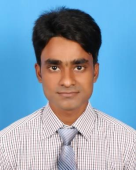 E-Mail:sarowar.eee95@gmail.com   Cell Phone: +8801750294141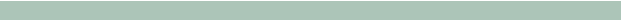 CAREER OBJECTIVE:	To seek a reasonable and challenging position where I can apply my academic knowledge, creativity and experience into practical field that offers opportunity for a career in an attractive environment and to be an expert. Eager to prove my ability to work as a good team player or as an individual in an organized and effective manner.WORK EXPERIENCE:		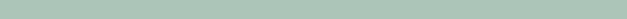 More than one year experience in the field of English to Bengali and Vice versa translation work. I am also registered member of TranslatorsCafe.com and TranslationDirectory.com. I always work with integrity and responsibility.DITF 2019(Dhaka International Trade Fair) Sales Executive at PRAN-RFL GROUP.COMPUTER SKILLS:			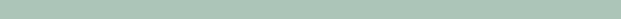 Programming Language: Programming with C & Mat lab. Operating System: Windows XP, Windows 7, Windows 8. Office Suite: MS Word, MS Excel, MS Power point. Software Skill: PSpice,Cisco Packet Tracer.INDUSTRIAL VISIT:	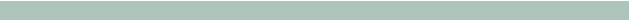 Bangladesh Telecommunication Company Ltd. (BTCL), Rajshahi Centre, Rajshahi.Raj Lanka Power Company Limited, Natore, Bangladesh.ACADEMIC QUALIFICATION: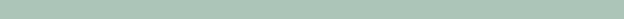 PROJECT WORK: 		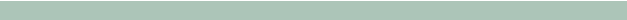  Automatic Sun Tracking Solar System.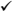 MR COURSES COMPLETED: LANGUAGE PROFICIENCY: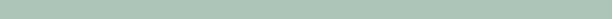 PERSONAL DETAILS: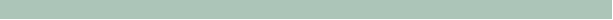 REFERENCES: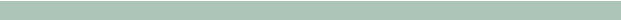 DECLARATION: “I do hereby declare that all information stated above is true and complete to the best of my knowledge and belief”.                                                                                                                                            Truly YoursDate: 24.09.2020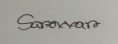   (Md. Sarowar Jahan)Degree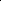 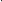 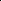 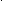 Discipline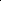 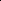 University / InstituteEducationBoardPassingYearGPA /CGPAB.Sc. Engineering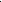 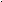 EEE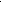 Varendra UniversityVU20183.33 (out of 4.00)H.S.C.ScienceMundumala Fazor aliMolla CollegeTanore, RajshahiRajshahi20134.40 (out of 5.00)S.S.C.ScienceMundumala HighSchool Tanore, RajshshiRajshahi20114.88 (out of 5.00)Electrical CircuitElectronic CircuitElectrical Machine.Control System.Power StationPower SystemPower System Protection & SwitchgearElectromagnetic Fields & WavesPower Transmission & DistributionIntroduction to Digital SystemCommunication SystemMeasurement & InstrumentationLanguageReadingWritingSpeakingBanglaExcellentExcellentExcellentEnglishExcellentGoodGoodFather’s name Mother’s Name Date of Birth Nationality:Md. Ashrafuzzaman  :Mst. Nadira Begum:18th October, 1995:Bangladeshi by birthSex:MaleMarital Status:UnmarriedReligion:IslamContact Information: Village: Aira, Word: 07, P.O.: Mundamala Hat Post Code: 6311, P.S: Tanore, District: Rajshahi.Md. Golam KibriaShift Engineer G-2 (Operation)Sinha Power Generation Company Ltd. Amnura, Chapai Nawabganj Mobile:01767944079Alok Kumar PaulAssistant ProfessorDept. of EEE. RUET, Rajshahi Mobile: 01998464717